Course Syllabus17 Course Coordinator: 18 Other instructors: 19 Course Description:20 Course aims and outcomes: 21. Topic Outline and Schedule:22 Evaluation Methods: 23 Course Requirements24 Course Policies:25 References: 26 Additional information:Name of Course Coordinator: -Dr. Mohammad Majdalawi----------------Signature: ------------------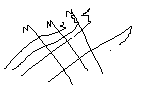  Date: 7\10\2021Head of Curriculum Committee/Department: ---------------------------- Signature: ------------------------------------Head of Department: ------------------------------------------------------------ Signature: ------------------------------                                                       Head of Curriculum Committee/Faculty: ---------------------------------------- Signature: ---------------------------Dean: ---------------------------------------------------------- Signature: -------------------------------------------1Course titleAgribusiness Marketing- 1Agribusiness Marketing- 12Course number6052306052303Credit hours33Contact hours (theory, practical)(3,0)(3,0)4Prerequisites/corequisitesPrinciples of Agricultural Economics(0605101)Principles of Agricultural Economics(0605101)5Program titleBachelor in Agricultural Economics & AgribusinessBachelor in Agricultural Economics & Agribusiness6Program code7Awarding institution The University of Jordan The University of Jordan 8SchoolAgricultureAgriculture9DepartmentAgricultural Economics & AgribusinessAgricultural Economics & Agribusiness10Course level Second  yearSecond  year11Year of study and semester (s)First semester 2021/2022First semester 2021/202212Other department (s) involved in teaching the courseNoneNone13Main teaching languageArabicArabic14Delivery methodFace to face learning    Blended        Fully onlineFace to face learning    Blended        Fully online15Online platforms(s)Moodle    Microsoft Teams  Skype     Zoom     Others…………Moodle    Microsoft Teams  Skype     Zoom     Others…………16Issuing/Revision Date3-10-20213-10-2021Name: Dr. Mohammad MajdalawiContact hours: 11:00-12:00 everydayOffice number: 105                                                     Phone number:Email: m.majdalawi@ju.edu.joName:                                                               Office number:Phone number:Email:Contact hours:Name:                                                                            Office number:Phone number:Email:Contact hours:This Course is intended to be an introductory course in Agribusiness Marketing, it will explain agribusiness marketing concept in brief. Marketing functions, channels and margins will be explained in depth. Approaches for studying Agricultural marketing component (mainly agribusiness oriented ones) will be discussed. They will include marketing strategies and marketing plans. The course presents to students various merchandising activities that affect the sale of food products through the food marketing system and that occur in the retail store.A- Aims:This course aims at:Providing students with the main concepts and the skills needed for marketing.Providing the concept of marketing from the Agribusiness Perspective.Discussing the characteristics of strategic marketing and its componentsDiscussing the steps for preparing a marketing strategic planProviding students with the main concepts and the skills needed for analysis Marketing Channels and Marketing Margins. B- Students Learning Outcomes (SLOs): Upon successful completion of this course, students will be able to:Opportunities to demonstrate achievement of the SLOs are provided through the following assessment methods and requirements:(e.g: students should have a computer, internet connection, webcam, account on a specific software/platform…etc): Students should have a computer, and internet connection. Students should activate their JU accounts on the Microsoft teamAttendance policies:Each student is expected to take their own notes (part from the exam) and to attend online class.  Absence from lectures shall not exceed 15%. Students are expected to attend all lectures but if a student is absent from class, it is their responsibility to get the material that was missed. You must get any handouts or notes from your classmates.Absences from exams and submitting assignments on time:Exams will consist of multiple choice, true/false, matching, and/or fill-in-the-blank questions. Exams will cover all material presented for each section.  Make-up exams will only be provided for students with an excused absence AND supporting documentation. The questions and/or format of any make-up exam may differ from that of the original exam.  Scheduling of a make-up exam will vary depending upon available dates/times but MUST occur before the next-scheduled exam date.Health and safety procedures:Students should follow the Jordanian government guide. Honesty policy regarding cheating, plagiarism, misbehavior:Academic dishonesty will NOT be tolerated.  This includes cheating, fabrication or falsification, plagiarism, abuse of academic materials, complicity in academic dishonesty, falsifying grade reports, and misrepresentation to avoid academic work.  For this course, evidence of any form of academic dishonesty will result in all involved students receiving zero points for any associated exam, or assignmentGrading policy:The results of the exams and the assignments and exercises will be given to the students, maximum one week after the exam and the right answers will be discussed with the students.  F- Available university services that support achievement in the course:Students account on E-learning, Microsoft teams, computer room and library and study room.A- Required book(s), assigned reading and audio-visuals:الهباب، محمد سمير، تسويق المنتجات الزراعية والغذائية من منظور إدارة الأعمال الزراعية، الأردن، 2018B- Recommended books, materials, and media:الجدوع، علي وبسام الديست، مبادئ التسويق، 2010الهباب، محمد سمير و أحمد الريماوي. "التسويق والإرشاد الزراعي" جامعة القدس المفتوحة. 1996.العديلي، مبروك، 2014، التسويق الالكترونيالصمادي، سامي ، 2009، التسويق الأخضر توجه العالم في القرن الحادي والعشرونKohl, L. and N. Uhl. " Marketing of Agricultural Products"  Macmilan Publishing Co., Inc. . USACrawford, I.M. "Agricultural and Food Marketing Management" FAO. Rome, 1977 العراق، 2008Tomek, W. and K. Robinson. “Agricultural Product Prices”. Cornell University Press. Ithaca, USA,1990.Concerns or complaints should be expressed in the first instance to the module lecturer; if no resolution is forthcoming, then the issue should be brought to the attention of the module coordinator (for multiple sections) who will take the concerns to the module representative meeting. Thereafter, problems are dealt with by the Department Chair and if still unresolved the Dean and then ultimately the Vice President. For final complaints, there will be a committee to review grading the final exam. For more details on University regulations please visit:  http://www.ju.edu.jo/rules/index.htm